Статья “Коллективные  работы по аппликации в группах раннего возраста”
Обычно считается ,что аппликации – это кропотливая и сложное занятие  для умелых и аккуратных детей старшего дошкольного  и младшего возраста. Однако по мнению Е.А.Янушко “Такое заблуждение лишает малышей новых знаний,обучения новым навыкам”. При обучении детей 2-3 лет в технике аппликации рекомендуется использовать простейшие приёмы работы: разрывание бумаги,наклеивание готовых фигурок ,вырезанных взрослым. Фигурки для аппликации должны быть достаточно крупными,чтобы малышам было удобно работать с ними. И.А.Лыкова,кондидат педагогических наук,старший научный сотрудник и докторант  института художественного образования Российской академии образования считает,что коллективная аппликация в раннем возрасте у малышей “развивает чувство формы,цвета и композиции”. Работая с детьми 2-3 лет,мне очень интересно проводить коллективные аппликации. Для малышей я первоначально придумываю незаконченную композицию,затем непосредственно – образовательная деятельность проводится  в форме игры . Во время работы дети учатся располагать детали на картинке,намазывать клеем обратную сторону формы,брать его немного на кисть,всей ладонью прижимать изображение к бумаге салфеткой . Каждый малыш выполняет своё задание,но результат получается общий .Например,делая коллективную работу по аппликации “Зайкин огород”,каждый малыш хотел наклеить (насадить) свою морковку в огород для зайчика. Для детей был представлен следующий сюжет . Зайка очень торопился в гости к малышам и не заметил дырки в своём рюкзаке и всю морковку растерял по дороге.Параллельно с коллективной аппликацией мы закрепляем тему “Овощи”- знакомство с окружающим миром и развитием речи. В рамках проекта “Осень – чудная пора” заключительным этапом была аппликация “Листопад,листопад…”. Эта работа также являлась коллективной и имела результат .Не могу не отметить , что во время аппликации малыши ведут себя очень  дружно,с удовольствием общаются с воспитателем на заданную тему. Исходя из полученного мною опыта могу утверждать,что коллективные работы по аппликации в группах раннего возраста проводить нужно и полезно. Этот опыт даёт положительную динамику в развитии и обучении детей. Коллективная аппликация  результативна в интегрированных занятиях: в таких образовательных областях,как познавательное и речевое развитие детей. Творите и получайте от этого удовольствие!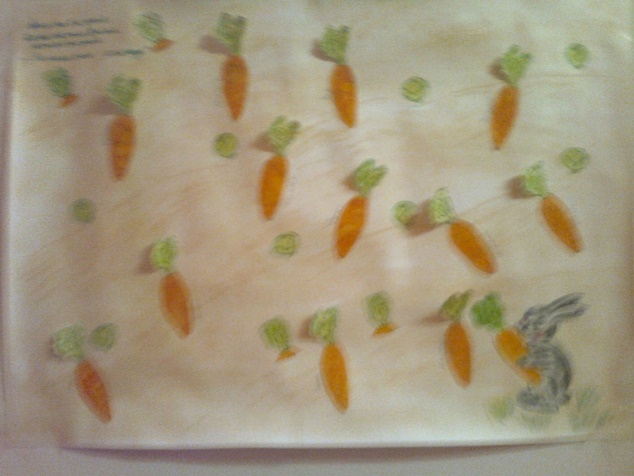 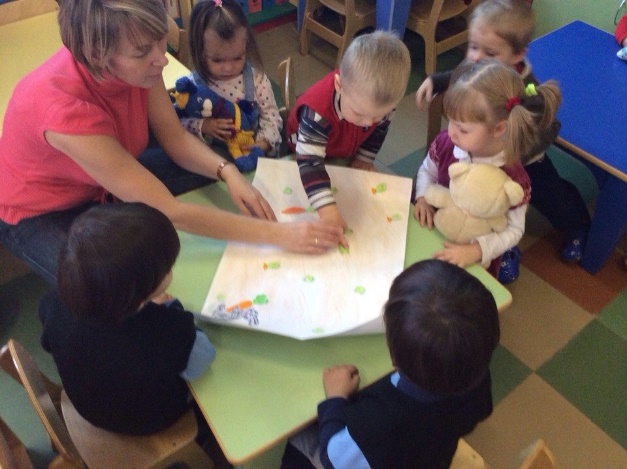 